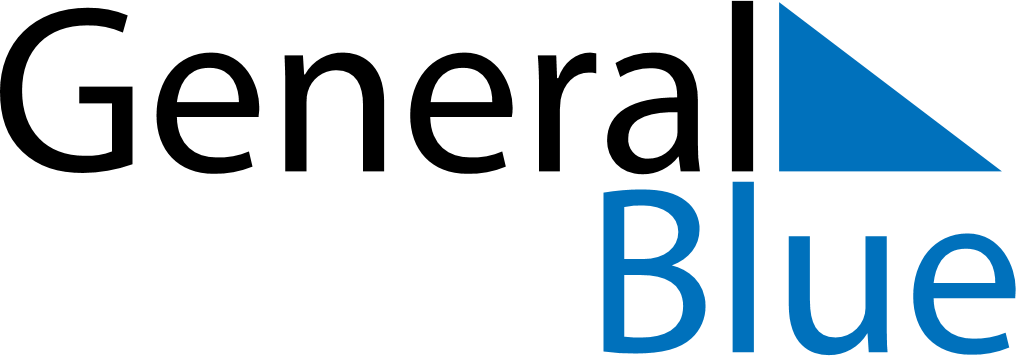 June 1590June 1590June 1590June 1590June 1590SundayMondayTuesdayWednesdayThursdayFridaySaturday123456789101112131415161718192021222324252627282930